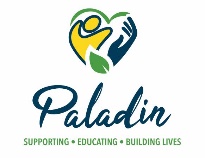 Irritable Bowel Syndrome (IBS) Risk PlanParticipant’s Name:       Date plan Begins:       Date Plan Expires:       Dates of Revisions:Written by:       Risk:        is at risk of experiencing symptoms of irritable bowel syndrome (IBS).Desired Outcome:        will minimize symptoms of irritable bowel syndrome by avoiding triggers, such as certain foods or stress.  Staff will respond as trained if symptoms of       are exhibited.History:       Irritable bowel syndrome (IBS) is a group of symptoms that occur together, including repeated pain in your abdomen and changes in your bowel movements, which may be diarrhea, constipation, or both. With IBS, these symptoms occur without any visible signs of damage or disease in your digestive tract.  There are 4 types of irritable bowel syndrome:  IBS-C (constipation), IBS-D (diarrhea), IBS-M (mixed-alternating pattern of constipation and diarrhea), and IBS-U (unsubtyped-cases that don’t fit into the other 3 types).  Though certain types of food and stress do not cause IBS, they may trigger or worsen symptoms and triggers may vary from person to person.Supports and interventions:Staff will encourage      , as needed, to eat a balanced, high fiber diet, avoiding IBS triggers, such as, wheat, dairy products, citrus fruits, beans, cabbage, milk, and carbonated drinks.Staff will encourage      , as needed, to maintain a low stress lifestyle choices and relaxation techniques.Staff will encourage      , as needed, to consume plenty of water and exercise to stimulate bowel movements and decrease the risk of constipation.Staff will encourage      , as needed, to wear clothing that is not restrictive around the waist.Monitor:Food intoleranceFatigueDifficulty sleepingDepression or anxietyAbdominal pain, cramping, or bloating that is related to passing a bowel movementGas (flatulence)Changes in appearance of bowel movementChanges frequency of bowel movementsMucus in stoolDiarrhea or constipation or alternating pattern of constipation and diarrheaSymptoms of constipation:Hard, small, dry stoolsSpending a lot of time sitting on the toiletBloating and gasStraining to have a bowel movementDevelopment of rectal hemorrhoids or inflamed hemorrhoidsBright red blood in stool or on under garmentsEnlarged or firm abdomenDecreased or poor appetiteVomiting Liquid runny stools may indicate fecal impactionSevere symptoms of IBS:Weight lossDiarrhea at nightRectal bleedingIron deficiency anemiaUnexplained vomitingDifficulty swallowingPersistent pain that isn't relieved by passing gas or a bowel movementNotify:  CALL 911 if exhibiting severe abdominal pain, vomiting material that smells like BM, or has a very hard, protruding abdomen, emergency intervention was necessary, such as, back blows, abdominal thrusts, CPR, etc., exhibiting multiple or severe symptoms, if more than first aid is needed for injuries, if they hit their head, any type of reaction that interferes with the ability to breathe or swallow, rapidly worsening symptoms, or loss of consciousness.See doctor for severe symptoms of IBS as they may be signs of a more severe condition. Notify Program Manager, Health and Safety Tech and/or Nurse of any symptoms of IBS, change of condition, or concerns.Program Manager will notify family, guardian, other Program Managers, and/or Providers of any symptoms of IBS, change of conditions, or concerns.Staff will document on incident report by end of shift.If 911 is called:Remain with       until EMTs arrive.  If emergency intervention was necessary, continue as trained until relieved by EMTs.Ensure that emergency personnel are aware of all medical conditions, allergies, and medications.Follow       to the hospital and remain with participant until relieved by staff or family.Complete an incident report by end of shift and BDDS report within 24 hours.ProviderRisk PlanDate Effective Paladin PaladinIrritable Bowel Syndrome (IBS)Irritable Bowel Syndrome (IBS)Irritable Bowel Syndrome (IBS)Print NamePrint NameSignatureCompany/TitleCompany/TitleDatePaladin/Program ManagerPaladin/Program Manager